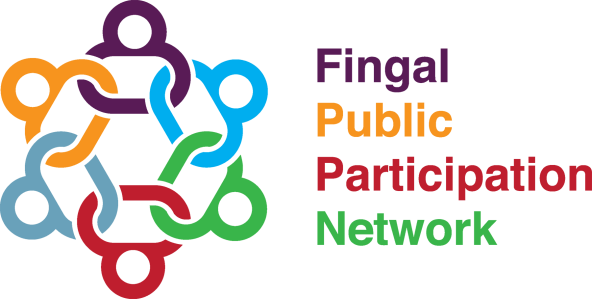 Housing, Planning and Transport Linkage Group09th August 2022 at 7pm – 8.30pm ZoomLinkage Group BusinessOpen, Introductions and Minutes Election/Nominees Planning Strategic Transport & Infrastructure Development SPC Vacancy - Election postponedTransport & Infrastructure Management SPC - Election Still Going Ahead Elisa Sperati (Friends of D15)PPN Representative ReportHousing – Government launched First Home Scheme   https://www.firsthomescheme.ie/Planning - Part XI, PLANNING AND DEVELOPMENT REGULATIONS 2001(as amended) Part 8, creation of a Cultural Quarter, Swords Cultural Quarter (SCQ), within Swords Town centre, Co. Dublin: Consultations | Fingal County Council Online Consultation PortalBus Shelters  Bus Connect - Dublin Core Bus Corridor Status Update – Deadline August 30th Discussion on Community Issues/Motions SuggestionsAgreement on actions / issues to be pursuedAOB